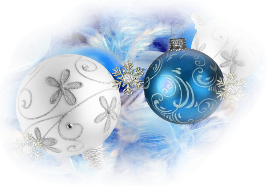 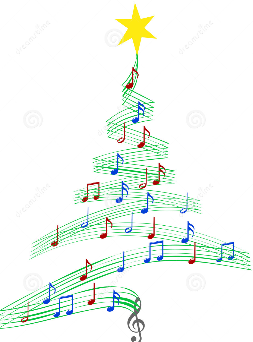 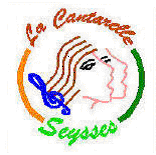 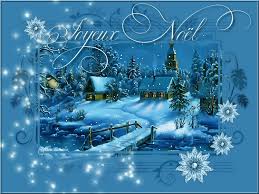                        & Bonnes Fêtes à tous !!!                  Ne pas jeter sur la voie publique. Merci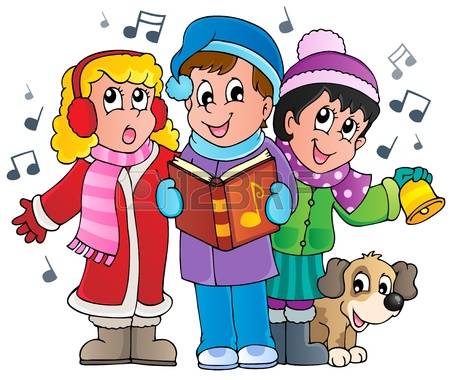 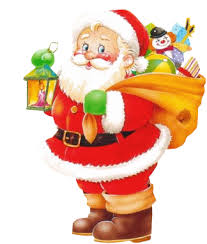 ENTRACTE 15 Minutes (Vente de Boissons chaudes et pâtisseries) 